Подготовила проект воспитатель МБОУ НШ «Прогимназия» Таранова Надежда Сергеевна.Г.СургутПроект по сказке «Теремок» во второй младшей группе
Проект по сказке «Теремок» во второй младшей группеВид проекта: краткосрочный для детей 2 младшей группы.Продолжительность проекта: 1 месяц.Участники проекта: дети 2 младшей группы, родители, воспитатели.Проблема: отсутствие интереса у детей к художественной литературе.Обоснование проблемы:• недостаточно времени уделяется чтению детской литературы в домашних условиях• непонимание родителями значения чтения народных сказок в воспитании ребенка• интерес к книге подменяется просмотром телевизора и компьютерными играми.Цель проекта:Развитие речи детей. Закрепление и систематизация знаний детей о сказках. Повышение интереса родителей к чтению художественной литературы.Задачи проекта:1. Образовательные:создать необходимые условия для знакомства со сказками;развивать познавательные способности ребенка, любознательность, творческое воображение, память, фантазию;работать над звукопроизношением, развивать звуковую культуру речи детей;формировать умение пересказывать сказки.2. Развивающие:развивать групповую сплоченность, самооценку детей.3. Воспитательные:воспитывать у детей уважение к самому себе и другим детям;пробуждать интерес к сказкам.Предполагаемый результат:• получение дополнительных знаний о сказках;• развитие у детей познавательной активности, творческих способностей, коммуникативных навыков;• организация выставки рисунков «В гостях у сказки»;• изготовление книжек своими руками;• развитие детского художественного творчества.Выполнение проекта.В работе с детьми:• обыгрывание сказки «Теремок», используя маски.• подбор художественной литературы• чтение разных сказок• беседы о сказках• пересказ прочитанных сказок и их инсценировка• рассматривание иллюстраций художников к сказкам• загадки о сказках и их героях• выставка «Моя любимая книга»• слушание художественных произведений в аудиозаписи• разучивание присказок, стихов о сказочных героях• подбор дидактических игр: «Собери сказку из частей», «Выложи по порядку»,«Какого отрывка не хватает?», «Кто тут лишний?», «Из какой сказки?»• сюжетно-ролевые и подвижные игры• показ настольного театра• инсценирование сказки в музыкальном сопровождении• музыкальная игра• составление из геометрической мозаики героев сказки• лепка: «Угощение для героев сказки».• рисование: раскрашивание раскрасок по сказке.В работе с родителями:• помощь в оформлении группы• выставка рисунков «По страницам сказки «Теремок»• консультации для родителей: «Воспитание сказкой — радость встречи с книгой», «Театр дома»• анкеты для родителей: «Сказка, в жизни Вашего ребенка»• консультирование родителей по организации домашней библиотеки• помощь в определении круга детского чтения• индивидуальные беседы с родителями по вопросам семейного чтения.Работа по совместной деятельности родителей и детей:• привлечение родителей к изготовлению пальчикового театра по сказке• создание фотоальбома мероприятий, проведенных в ходе реализации проекта.Результат проекта:Проект «В гостях у сказки «Теремок» позволяет решить проблему и реализовать поставленные задачи:• Ознакомление со сказками способствовало развитию продуктивной деятельности• У детей появился интерес к играм, драматизациям• Обогатился театрализованный опыт детей• Воспитали в детях доброту, положительные эмоции, чувство взаимопомощи, дружеское отношение друг к другу• у детей возрос интерес к чтению художественной литературы• дети познакомились со сказкой• дети научились распознавать сказочных героев по иллюстрациям• малыши научились отображать прочитанное в творческих работах• увеличилось число родителей, читающих детям вслух• чтение художественной литературы занимает одно из первых мест в семейном досуге.Вот такая коллективная работа по сказке "Теремок" у нас получилась.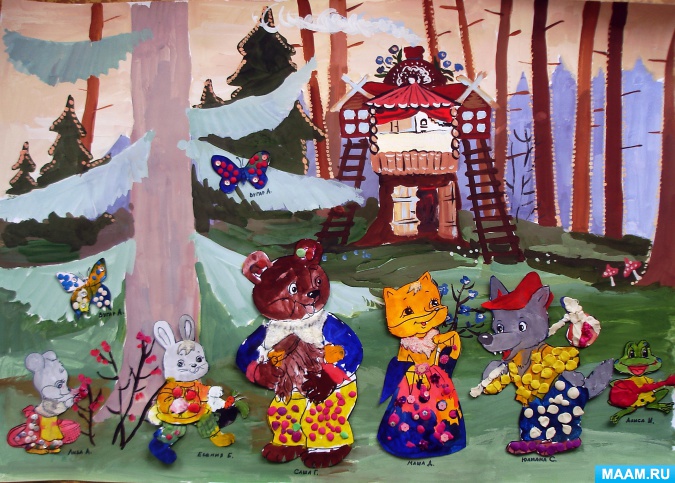 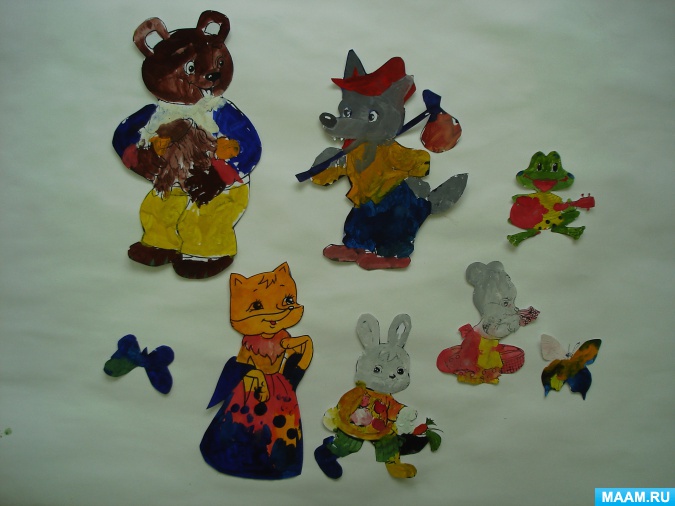 